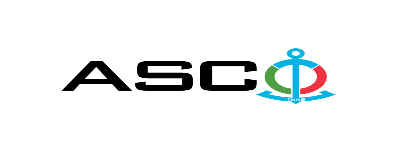 “AZƏRBAYCAN XƏZƏR DƏNİZ GƏMİÇİLİYİ” QAPALI SƏHMDAR CƏMİYYƏTİNİN№AM-010/2024 NÖMRƏLİ 31.01.2024-cü il tarixində BGTZ və ZGTTZ-nin tərsanə bölməsinə tələb olunan malların satınalınması məqsədi ilə keçirilmişAÇIQ MÜSABİQƏNİN QALİBİ HAQQINDA BİLDİRİŞ                                                              “AXDG” QSC-nin Satınalmalar KomitəsiSatınalma müqaviləsinin predmetiBGTZ və ZGTTZ-nin tərsanə bölməsinə tələb olunan malların satınalınmasıQalib gəlmiş şirkətin (və ya fiziki şəxsin) adı                          Blue Marine MMCMüqavilənin qiyməti                                              177344.00 AznMalların tədarük şərtləri (İncotresm-2010) və müddəti                                     DDPİş və ya xidmətlərin yerinə yetirilməsi müddətiİl ərzində hissə-hissə 